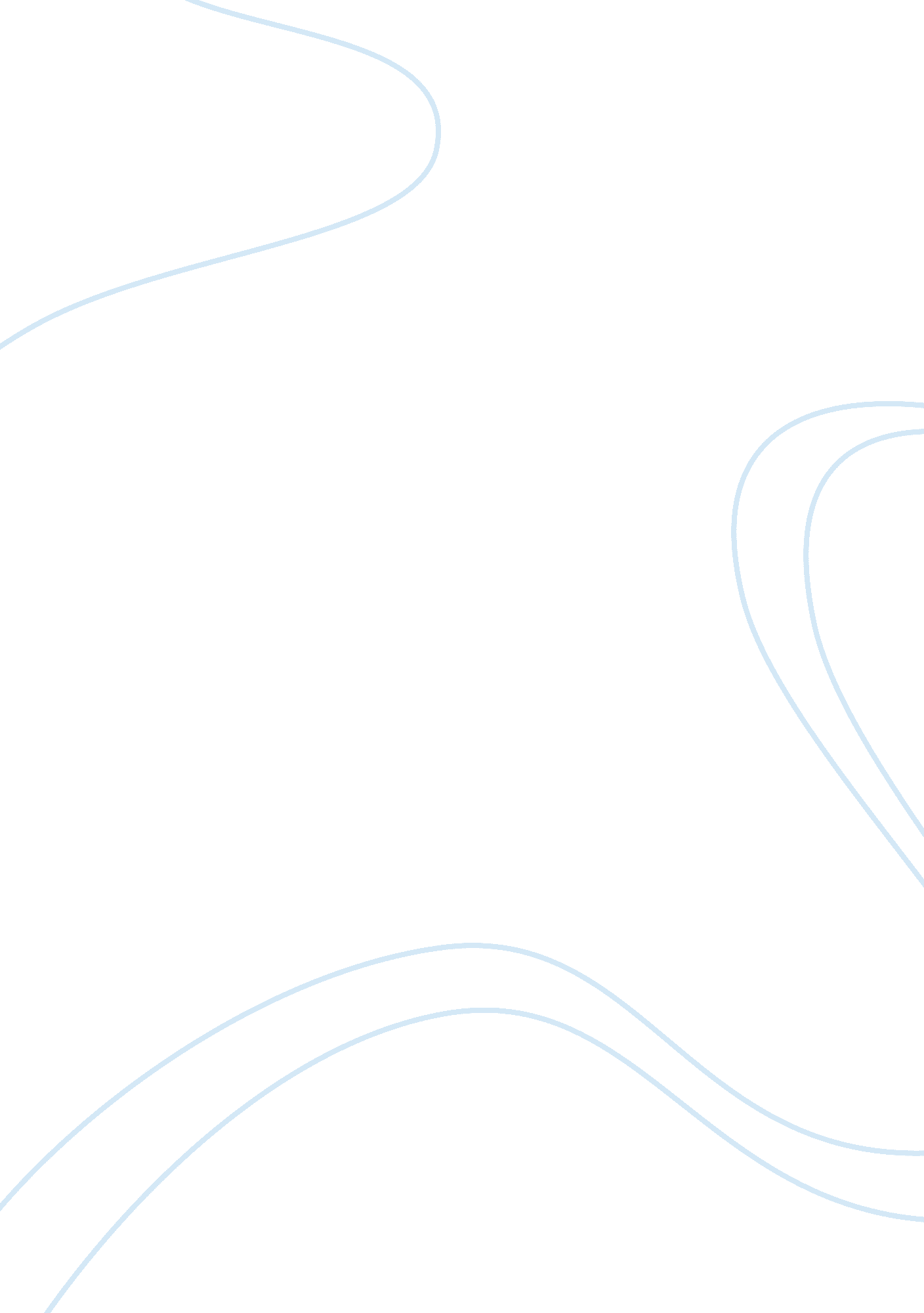 Inside the mind of a psychopathPsychology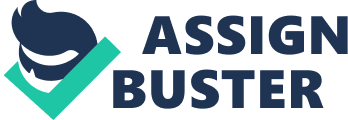 ﻿Inside the Mind of a Psychopath 
Thearticle to be discussedhereinis titled inside themind of a psychopath authored by Kent and Joshua (2010). Thearticlederives a typicalstudy on Neuroscientists who are makingthediscovery on cold-bloodedkillerssuffering from a brainabnormality. Theauthor alludes thatthetermpsychopathintrigues up movieimages of brutalincomprehensibleviolence’s anddrawsparticularanalogies of peoplewhohavethismentalproblem in prisons. Thesepeopletend to lacksomeelements in lifesuch as empathyand are incapacity to engage in vices that are awful without regrets. Psychopathscover their deficiencies andit would takeextraeffortandtime before discoveringsuchcharacters. Thispeopleshowappearances of normalcy even with guilt inside of themosterraticandirresponsibleactionsandsometimes would turnviolentanddestructive. Kent (2010) believesthatnearlyeveryculture on earth has individualswhoseantisocialbehavior poses a threat to thecommunities’ peace. Hementionsthat by thehelp of technology, thebrainactivities of suchcharacters can be captured and an investigationcarried on what is happening inside them. Thisarticle, therefore, analysisthetraits of psychopathsandhowtheyreact to theworld around them. 
In relation to thissubject, it is evidentthatfar from beingselfish, psychopathssuffer from a biologicaldefectand their brainstend to processinformationdifferently. In therealsense, psychopathsexist in reallifeand Newman believesthatthey are un-reactive andhavenormalphysiological responses to unpleasantstimuli. In as much as they may look appealing, theyhavethecapacity to tone-deaf, becausetheylackaccess to their ownfeelingsandthose of others. Tentatively, Iagree with theauthor of thisarticle since thepsychopaths ' experiencetheworld in his or her owncontext from otherpeople. Theyhaveissues upon issuesmakingappropriatemoraljudgments on valuesandputtingbreaks through their impulses. Theyalsohaveissues on how to deal with emotions, especiallyfearandhavetroubleidentifyingfearful facial expressions. According to Kent, theseindividualsfeelirritatedwhenthingsdo not work their wayandturn to riskybehaviors to fulfillthedesires of their hearts. 
It is essentiallyinteresting to discoverthatpsychopathshavetroubleunderstandingmetaphorsand are morelikely to judge negatively otherphrases than others are. According to Kiehl, psychopathsmakemoreerrorswhenidentifyingabstractnounsandhavelapses in howtheypayattention. Howeverinterestingthis may sound, there are alsosomeconfusingelements about thisset of people. Asstated in thisarticle, thepsychopathsgetoffendedveryquicklyand are moreviolent than others. They are also to a higherextentsusceptible to committingnewcrimes on release from prison. Kierlobservesthat a recentstudyindicatedthattheexpense of prosecutingandincarceratingpsychopaths. Whencombined with thecost of thehavoccaused in wreckingothers’lives would amount to $250 billion to $400 billion a year. 
In relation to thisarticle, it would be of importanceforme to subjectivelydwell in studyingthebrainstructures of thispeopleandunderstandwhytheygo through theseissues. Kiehl alludes that one or two brain is always not enough to producetheprofound impairments of psychopaths. By this, it is of importance to study their brainstructuresandunderstandhowthispeoplearrive at thedecisionstheymake. Rather than allowingthemachinesand technology to detecttheactions of thispeople, it is importantfor a carefulstudy to be held in order to establishthecause of thisbrain damages andcorrectivemeasures that can be deployed. Psychopathsjust like anyotherhumanbeingshavetheright to havepropertreatment andforthis to be achieved, a carefulstudy of their behaviorsand their thoughtpatterns should be analyzed. 
Through scans that havebeencarried by scientists, thediscovery has beenmadethatpurports to thefactthatthesignificant impairments that affecttheability of thispeople to feelemotionstakesplace in their brains. Itis analyzedthatthispeopleneverlearn from their mistakesandeventhoughsomepeoplebelievethisdisorder is untreatable, there is hope. There is noproperreason to rejectthispeopleandseclude them whenappropriatemeasures can be deployed to manage their situations. In a nutshell, thispeople’s brainsprocessinformationdifferently andit would look like theyhavelearningthedisability that alsoimpairs their emotionaldevelopment. Dwelling in this would lead to greaterfindings that would facilitatethesafety of communities in which thesepeoplelive. Anewtreatmentmethod has beenenacted to helpjuvenile offenders with psychopathictendencies to getcare. 
In as much as scientistscontinue to ascertainbrainmalfunctions of psychopaths, it is importantfor a society to aid in thebringing of sanity in their places since itmakesnosense to ignorethispeoplewhentheyposethreats to thesociety. It is important to live with thispeople in harmonyandavoidissues that would trigger their violence. As Kent andKiehlputit, thepsychopaths are not appallingpeople, theonlything that makes them different is thebrainabnormality that sets them in a worldthatbarelyunderstands them. 
Works Cited 
Kiehl, Kent A, and Joshua W. Buckholtz." Inside the Mind of a Psychopath." Scientific American Mind. 21. 4 (2010): 22-29. Print. 